L’URIOPSS recrute pour la Résidence du Parc de PouancéSa directrice ou son directeur de Résidence AutonomieA Pouancé (49)CDI - Temps pleinRémunération selon la CCN 1951Possibilité de logement de fonction et astreintesPoste à pourvoir pour le 1ier juin 2022L’Association gestionnaire de la Résidence du Parc de Pouancé (49) qui accueille 65 résidents et compte 12 salariés, recherche sa directrice ou son directeur pour diriger la Résidence Autonomie du Parc de Pouancé.Sous l’autorité de la Présidente du Conseil d’administration, dans le cadre de la réglementation sociale, comptable et fiscale, et dans le respect des valeurs associatives, vous aurez pour mission de :Assurer la gestion et le management des ressources humaines : organisation des activités, recrutements, encadrement du personnel… Mettre en œuvre toute action et projet concourant à la réalisation des missions d’accueil, d’hébergement et d’animation pour les personnes âgées. Assurer la gestion administrative, budgétaire, financière et comptable de l’établissement, et en réaliser le suivi en lien avec le service comptable et le conseil d'administration,Assurer le suivi technique des bâtiments, planification des travaux, rapport d’activité, gestion immobilière, liens avec les entreprises, contrôle des installations application de la réglementation, en collaboration avec le bailleur social propriétaire des bâtimentsAccueillir, accompagner les résidents et leurs familles, et veiller à leur bien-être et à la qualité du service,Assurer la coordination et le suivi des projets et le fonctionnement global du service,Assurer et développer les relations avec les partenaires extérieurs.Votre profil :Vous êtes titulaire d’un diplôme de formation supérieure (Bac+4/5) dans le secteur sanitaire, social ou médico-social, ou équivalent, et vous avez une expérience sur un poste de direction d’établissement accueillant des personnes âgées. Vous avez une bonne connaissance du secteur médico-social et des connaissances techniques de base en hygiène et sécurité des locaux.Principales compétences attendues : vous êtes reconnu(e) pour vos qualités relationnelles et managériales auprès des équipes, des résidents et des familles. Vous êtes force de proposition et savez conduire des projets. Vous avez des capacités de négociation et une vision stratégique.Pour postuler : Adressez CV + lettre de motivation + Prétentions salariales avant le 30 avril 2022 par mail secretariat@uriopss-pdl.fr . 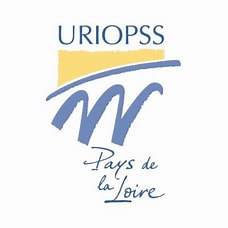 